На основу члана 9. Правилником о додели средстава за суфинансирање набавке опреме за наводњавање и опреме за побољшање водног, ваздушног и топлотног режима биљака на територији АП Војводине у 2021. години („Службени лист АПВ“ број 5/21), покрајински секретар за пољопривреду, водопривреду и шумарство дана 07.09.2021. доноси ИЗМЕНУ ОДЛУКЕ бр. 4о опредељивању средстава по Конкурсу за доделу средстава за суфинансирање набавке опреме и система за наводњавање и опреме за побољшање водног, ваздушног и топлотног режима биљака на територији АП Војводине у 2021. Години1.У тачки 1. Одлуке о опредељивању средстава по Конкурсу за доделу средстава за суфинансирање набавке опреме и система за наводњавање и опреме за побољшање водног, ваздушног и топлотног режима биљака на територији АП Војводине у 2021. години одобрава се износ од 369.738.650,64.  2.У табели о расподели средстава бришу се пријаве под редним бројевима 7, 19, 94, 121, 187, 276, 319, 336, 453, 545, 553 и 670, врши се пренумерација свих бројева у табели, а након нумерације редних бројева у табели о расподели средстава  додају се нови бројеви од 685, 689 и 695 : *Број пријаве 104-401- горњи број/2021-013.У тачки 4а. у табели „Корисници који су одустали од  пријаве након потписивања уговора“ додају се следећи редни бројеви: *Број пријаве 104-401- горњи број/2021-014.Након доношења одлуке о додели бесповратних средстава, покрајински секретар у име Покрајинског секретаријата закључује уговор о додели средстава сa корисником, којим се регулишу права и обавезе уговорних страна.5.Ову одлуку обајвити на сајту Покрајинског секретаријат за пољопривреду, водопривреду и шумарство.О б р а з л о ж е њ еПокрајински секретаријат за пољопривреду, водопривреду и шумарство (у даљем тексту: Секретаријат), објавио је Конкурса за доделу средстава за суфинансирање набавке опреме и система за наводњавање и опреме за побољшање водног, ваздушног и топлотног режима биљака на територији АП Војводине у 2021. години  (у даљем тексту: Конкурс) у дневном листу „Дневник“ дана 01.02.2021. године  и „Службеном листу АПВ“ број 5/2021 године и донео је Правилник о додели средстава за суфинансирање набавке опреме и система за наводњавање и опреме за побољшање водног, ваздушног и топлотног режима биљака на територији АП Војводине у 2021. години (Службени лист АПВ“ број 5/2021) (у даљем тексту: Правилник).Чланом 8. Правилника је прописано да Комисија разматра пријаве поднете на Конкурс и сачињава предлог Одлуке о додели средстава.Комисија је на 5. седници размотрила поднете захтеве корисника о одустанку од закључења уговора, те је доставила Записник о раду са предлогом измене одлуке о опредељивању средстава број 104-401-233/2021-0. У табели Прилог 3. Одлуке о расподели средстава по Конкурсу за доделу средстава за суфинансирање набавке опреме и система за наводњавање и опреме за побољшање водног, ваздушног и топлотног режима биљака на територији АП Војводине у 2021. години У табели о расподели средстава бришу се пријаве под редним бројевима 7, 19, 94, 121, 187, 276, 319, 336, 453, 545, 553 и 670, врши се пренумерација свих бројева у табели, а након нумерације редних бројева у табели о расподели средстава  додају се нови бројеви од 685, 689 и 695: *Број пријаве 104-401- горњи број/2021-01С обзиром да је предлог Комисије у складу са Правилником донетим 01.02.2021. године, објављеног у „Службеном листу АПВ“ број 5/2021 и Конкурсом објављеним у дневном листу „Дневник“ дана 01.02.2021. године и „Службеном листу АПВ“ број 5/2021 године, а на основу предлога Комисије, донета је одлука и опредељена су средства као у диспозитиву.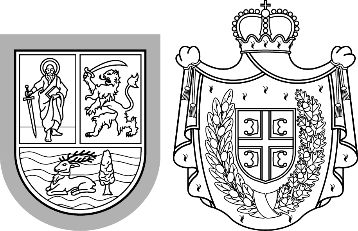 Република СрбијаАутономна покрајина Војводина	Покрајински секретаријат запољопривреду, водопривреду и шумарствоБулевар Михајла Пупина 16, 21000 Нови СадТ: +381 21 487 44 11, +381 21 456 721   Ф: +381 21 456 040psp@vojvodina.gov.rs
Република СрбијаАутономна покрајина Војводина	Покрајински секретаријат запољопривреду, водопривреду и шумарствоБулевар Михајла Пупина 16, 21000 Нови СадТ: +381 21 487 44 11, +381 21 456 721   Ф: +381 21 456 040psp@vojvodina.gov.rs
БРОЈ: 104-401-233/2021-01ДАТУМ: 07.09.2021.годинеРедни бројБрој пријавеИме и презимеМестоБодовиОдобрено6853812Ирина Дракул ПР РАДЊА ЗА ПРЕРАДУ ВОЋА И ПОВРЋА БРЕНД ФРУИТИ ШАЈКАШШајкаш704.289.698,006893992Јован ВребаловНови Бечеј706.335.706,006954219Винчић  ВерицаШид707.616.838,00Ред.бр.Редни број пријавеИме и презимеместоБрој бодова37327Радивој ШарићЕрдевик11538799Јелена ВрањешОџаци80392293Жељко ВиларетСивац90402936Марко ШешумБачка Паланка105413422Ержебет СерегиМихајлово100423424Золтан ХалаиЗрењанин90433701Зорана КнежевићКлек80443755Дејан БрајковСуботица110453766Ђорђе ПавковБегеч125463809Никола ОрељАпатин80473962Едвард ШебешћенПалић95484138Стана ОшапЖабаљ75Редни бројБрој уговора Име и презимеМестоБодовиПрих. инвестицијаОдобрено% ПССопст. Сред.% сс6853812Ирина Дракул ПР РАДЊА ЗА ПРЕРАДУ ВОЋА И ПОВРЋА БРЕНД ФРУИТИ ШАЈКАШШајкаш70   6.128.140,004.289.698,00701.838.442,00306893992Јован ВребаловНови Бечеј7017.691.411,006.335.706,0035,8111.355.705,0064,196954219Винчић  ВерицаШид7014.272.270,607.616.838,0053,376.655.432,6046,63ПОКРАЈИНСКИ СЕКРЕТАРЧедомир Божић